Breakout Room #1Transformative Education – Work Session TemplatePlease email your completed template to ywu@lblstrategies.com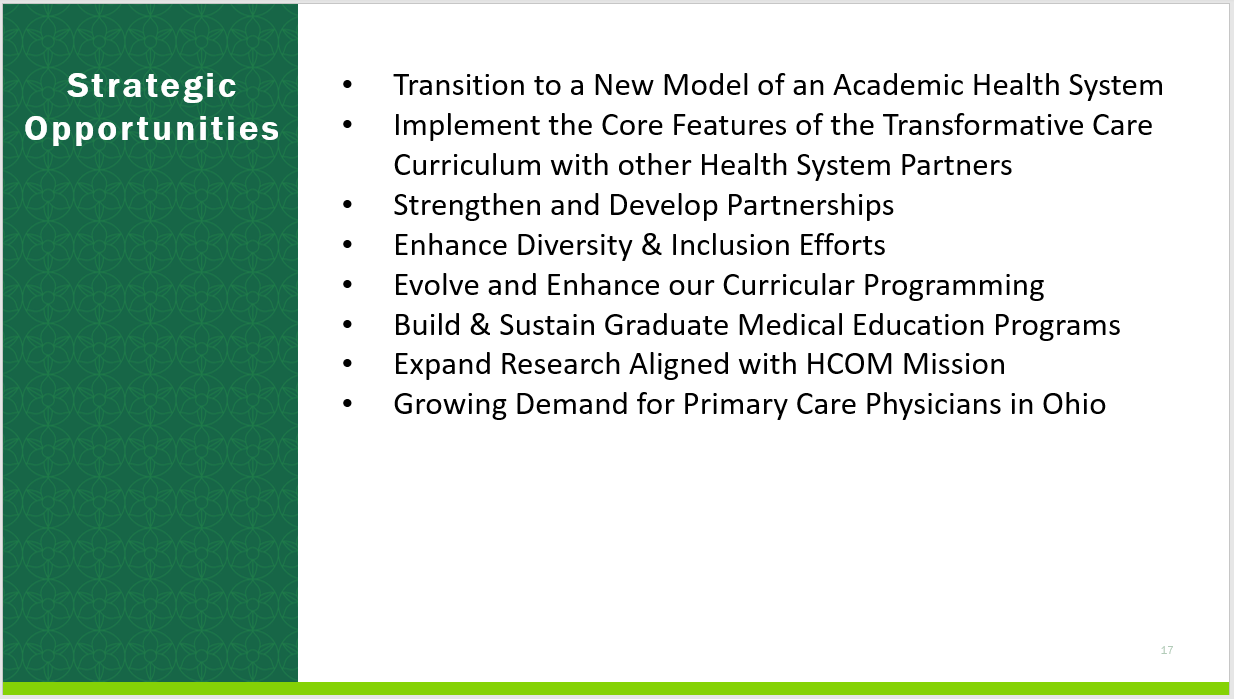 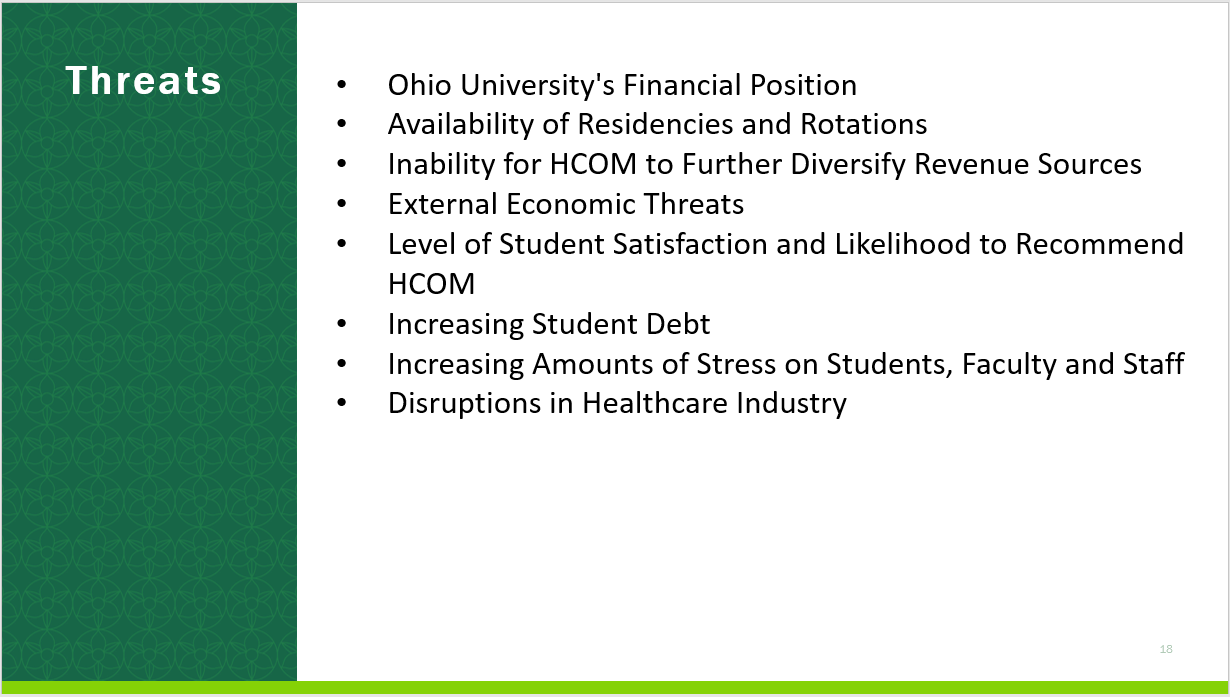 INTRODUCTION:  Briefly review and discuss this descriptive paragraph for “Transformative Education”:TRANSFORMATIVE EDUCATION: We provide students with opportunities that can change them as people. Our graduates are prepared to lead and succeed in any healthcare environment because of the powerful education they received at the Heritage College. Our investment in training the next generation of physician leaders addresses anticipated physician shortages and health care needs in chronically underserved communities across Ohio and throughout our nation.MAIN PROMPT: What must HCOM do (new or differently), and what outcomes must we achieve, in the area of “Transformative Education” to help ensure our graduates are highly sought after and indispensable members of Ohio’s healthcare teams?  INTRODUCTION:  Briefly review and discuss this descriptive paragraph for “Transformative Education”:TRANSFORMATIVE EDUCATION: We provide students with opportunities that can change them as people. Our graduates are prepared to lead and succeed in any healthcare environment because of the powerful education they received at the Heritage College. Our investment in training the next generation of physician leaders addresses anticipated physician shortages and health care needs in chronically underserved communities across Ohio and throughout our nation.MAIN PROMPT: What must HCOM do (new or differently), and what outcomes must we achieve, in the area of “Transformative Education” to help ensure our graduates are highly sought after and indispensable members of Ohio’s healthcare teams?  INTRODUCTION:  Briefly review and discuss this descriptive paragraph for “Transformative Education”:TRANSFORMATIVE EDUCATION: We provide students with opportunities that can change them as people. Our graduates are prepared to lead and succeed in any healthcare environment because of the powerful education they received at the Heritage College. Our investment in training the next generation of physician leaders addresses anticipated physician shortages and health care needs in chronically underserved communities across Ohio and throughout our nation.MAIN PROMPT: What must HCOM do (new or differently), and what outcomes must we achieve, in the area of “Transformative Education” to help ensure our graduates are highly sought after and indispensable members of Ohio’s healthcare teams?  INTRODUCTION:  Briefly review and discuss this descriptive paragraph for “Transformative Education”:TRANSFORMATIVE EDUCATION: We provide students with opportunities that can change them as people. Our graduates are prepared to lead and succeed in any healthcare environment because of the powerful education they received at the Heritage College. Our investment in training the next generation of physician leaders addresses anticipated physician shortages and health care needs in chronically underserved communities across Ohio and throughout our nation.MAIN PROMPT: What must HCOM do (new or differently), and what outcomes must we achieve, in the area of “Transformative Education” to help ensure our graduates are highly sought after and indispensable members of Ohio’s healthcare teams?  WHAT must HCOM do (new or differently) in the area of Transformative Education to ensure our graduates are highly sought after and indispensable members of Ohio’s healthcare teams? To Accomplish what OUTCOME? Hint: PLEASE use a continuous improvement verb, such as:ImproveStrengthenIncreaseReduceWHY must we do this?If time allows… How does this address HCOM’s Top Opportunities or Threats?(see Opportunities & Threats below)We should… so that… because… Example 1: We should redesign our website…so that we improve our communications with current and prospective students…because it is very hard for students to find the information they need.Will improve Level of Student Satisfaction and Likelihood to Recommend HCOM Example 2: We should add more student parking… so that we increase accessibility to our buildings…because students suffer when they must park off campus. Will improve Level of Student Satisfaction and Likelihood to Recommend HCOM #1 #2 #3  Any other outcomes surface during your discussion? Enter here  Any other outcomes surface during your discussion? Enter here  Any other outcomes surface during your discussion? Enter here  Any other outcomes surface during your discussion? Enter here 